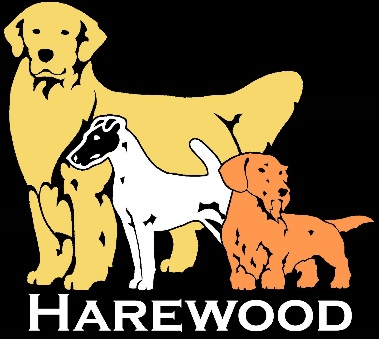 Professional Dog Show Handling Contract & Rate Sheet7923 Riverside RoadSeagrove, NC 27341E-mail: harewoodkennel@yahoo.comWebsite: www.harewoodkennel.comAdam’s Cell: (763) 458-0756Maddie’s Cell: (757) 503-4543SERVICES & RATESRefundable Deposit On Client’s Last Invoice										$1,500Handling FeeAll-Breed Shows + Prorated Expenses$125.00Ringside Handling FeeAll-Breed Shows$150.00Specialty Handling FeeIndependent or Concurrent + Prorated Expenses$200.00 - $250 RingsideSweepstakesAdditional to Regular Class Fee – Handler retains any monies won.$75.00Prestigious ShowsNational Specialty, Westminster, AKC Show			                                         Rates and Bonuses Upon RequestMonthly Conditioning FeesShort Coated BreedsWhippet, Doberman, etc...$100.00Coated BreedsGolden Retriever, Portuguese Water Dog, etc...$240.00Hard Coated BreedsWire Dachshund, Scottish Terrier, etc...$280.00Large Hard Coated BreedsGiant Schnauzer, Airedale Terrier, etc...$350.00BoardingDogs Actively Showing$15.00Boarding & SocializationDogs Coming Along for Practice, Not Actively Showing$20.00GroomingPer Hour											                     $80.00Day of show grooming is included in handling fee. This includes light table baths, blow-dries and touch–up trims only. Dogs brought to the show by Clients, who have not had a full grooming by the Handler, may be subject to a trim fee to be assessed by the Handler according to amount of trimming required.Bonus SystemBest in ShowAll-Breed Show $500.00Reserve Best in ShowAll-Breed Show											   $250.00Group 1All-Breed$100.00Group 2All-Breed$90.00Group 3All-Breed$80.00Group 4All-Breed$75.00Best in Specialty ShowIndependent or Concurrent$150.00Best of Opposite in Specialty ShowIndependent or Concurrent$75.00Award of MeritSpecialty Show$50.00ExtrasAirport Pick-Up/Drop-Off+ Travel Expenses$150.00Vet Visit+ Travel & Vet Expenses$150.00Pick-Up/Drop-Off+ Travel Expenses (60 mile limit)$150.00Chiropractor Visit+ Chiropractor Fees$50.00Collection/Breeding Fee+ Expenses$200.00Litter Evaluation $20.00/puppy Terms & Conditions:1. Client agrees to pay all entry fees. They assume responsibility for making entries unless priorarrangements have been made with our Entry Service. We use K-9 Entry Service. 1-800-234-30432. Client agrees to notify handlers as to which shows will be entered. It is further understood that failureof Client to enter dog (client forgets, entries get lost in the mail, etc.) after verbally contracting the Handlers to show a dog for a specific show or shows will result in assessment of full handling fees for said show(s). Fees will also be assessed in full if client pulls a dog after close of entries or within 24 hours of the closing date for a given show. Extreme emergencies will be considered on an individual basis.3. It is understood that the owner of the dog will assume all costs incurred by the handlers for anymedical treatment by a veterinarian required for the dog while under supervision of the handlers. It isfurther agreed that the handlers shall determine the need for any veterinary care for the animal whileunder their supervision.4. It is the client's responsibility to advise the handlers of any habits the dog may have that couldpossibly present a problem in giving safe and adequate care in the handler’s facility or at the dogshow. It is also the client's responsibility to furnish instructions and medication if the dog is onmedication of any kind. All clients are required to keep their dog’s shots current per their vet’srecommendation.** Dogs must be on flea and heartworm preventative. If the Client does not provide handlers with flea and heartworm medication, the Handler will provide Sentinel on the 1st of every month at a rate of $40.00/month. **5. In the case of a ring conflict, priority will be at the discretion of the Handlers. Owners that have supported the handlers consistently and over the longest period of time will have priority. If necessary, a competent substitute Handler, approved by Adam & Madeline Peterson, will be secured to show your dog and the normal handling fee will be charged. In the event that no competent handler is available, the dog will be marked absent and no handling fee will be charged.6. Payment is due and payable upon receipt of each invoice. A 10% late fee will be assessed onaccounts 30 days past due. Any and all disputes regarding payment, which cannot be agreed uponsatisfactorily between the Client and Handlers, will be settled in a courthouse of Adam & Madeline Peterson’s choice. It is further agreed that client shall pay any and all reasonable legal fees and court costs should this action become necessary to collect any indebtedness.7. A $1,500.00 deposit is required per dog and will be applied to the final statement. It isunderstood that dogs will be returned only upon full payment of bill.8. Adam & Madeline save all rosettes and trophies received to be given to their clients upon the return of their dogs. If the client requests the flat ribbons to be saved as well, please note that below.Harewood Kennel Owner Consent FormI, the undersigned, acknowledge receipt of a complete rate sheet consisting of 4 pages from Adam & Madeline Peterson, explaining all applicable charges, terms and conditions and agree to all terms outlined therein.Client's Signature/Date __________________________________________________________________Printed Name:Address:City, State, Zip:Phone:E-mail:Please use the space below to provide us with any additional information regarding your dog(s).